Приложение 5Способы лепки          Разминание                                         Раскатывание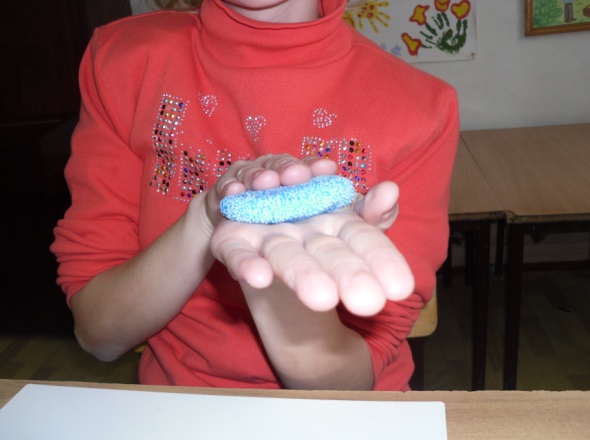 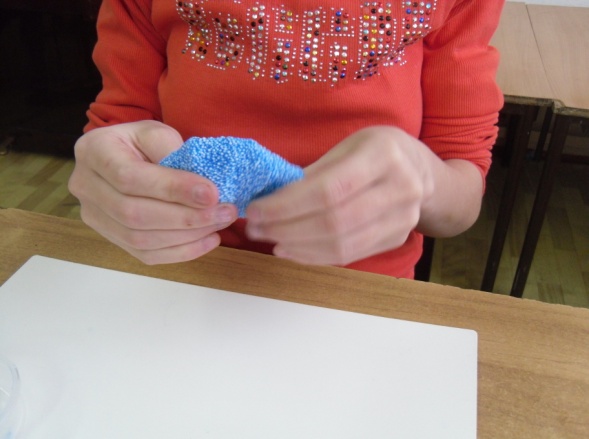           Скатывание                                         Приплющивание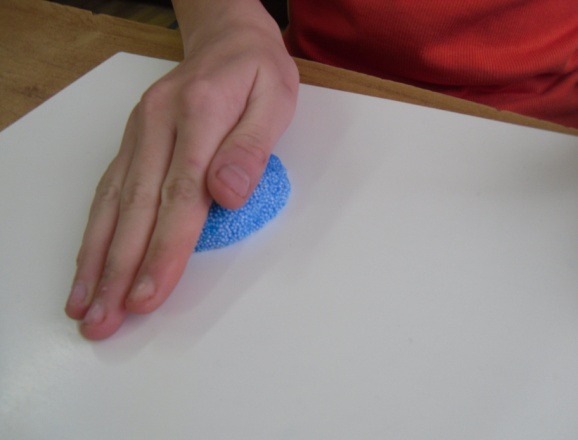 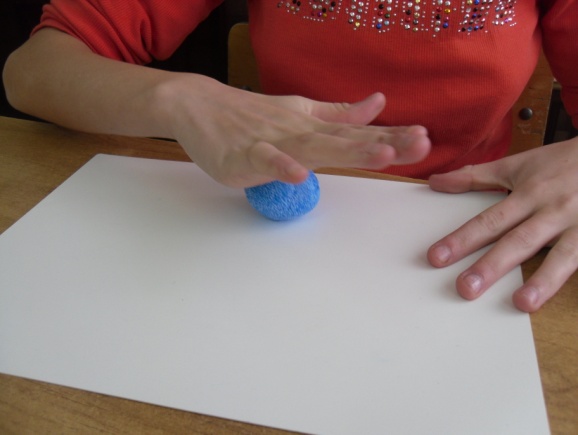                                            Прищипывание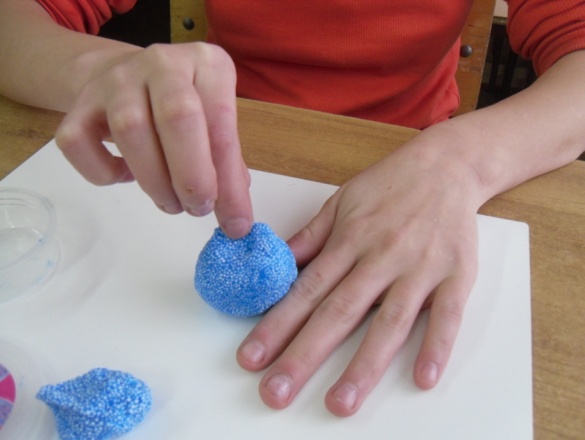 